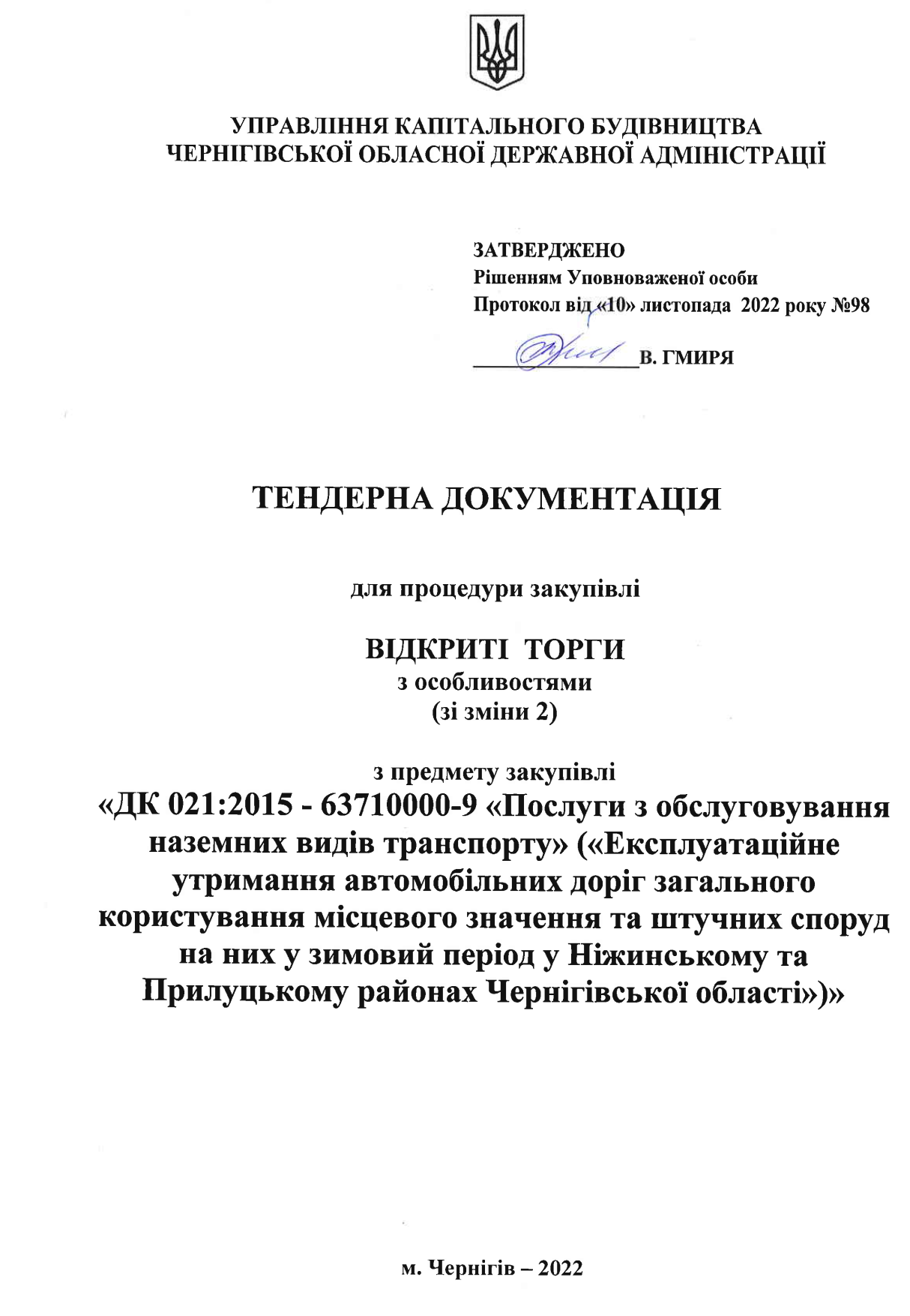 ДОДАТОК 1Форма тендерної пропозиції торгів оформляється на фірмовому бланку (за наявності)ТЕНДЕРНА ПРОПОЗИЦІЯ 1. Повне найменування учасника______________________________________________________2. Місцезнаходження учасника________________________________________________________3. Код ЄДРПОУ учасника_____________________________________________________________4. Банківські реквізити_______________________________________________________________5. Телефон (факс), е-mail______________________________________________________________6.Предмет закупівлі (зазначається відповідно до п.п. 4.1 тендерної документації):  ___________________________________________________________________________________7. Вартість пропозиції (загальна вартість цифрами та прописом): ___________________________________________________________________________________(Учасником зазначається ціна з урахуванням ставки відповідного податку, платником якого є учасник на період дії тендерної пропозиції. У разі, якщо учасник є платником податку за нульовою ставкою (або операції, пов’язані з надання послуг, підлягають оподаткуванню за нульовою ставкою/звільнені від оподаткування) зазначається ціна з приміткою «без ПДВ».)8. Прізвище, ім’я, по-батькові посадової особи учасника:-  яку уповноважено на підписання документів у складі тендерної пропозиції, контактні телефони (бажано вказати мобільний телефон), е-mail:__________________________________- яку уповноважено на підписання договору про закупівлю, контактні телефони (бажано вказати мобільний телефон), е-mail:___________________________________________________9. Ми зобов’язуємося дотримуватися умов цієї пропозиції протягом 120 днів з дати кінцевого строку подання тендерних пропозицій.10. Ми погоджуємося з умовами, що Ви можете відхилити нашу чи всі тендерні пропозиції згідно з умовами тендерної документації та розуміємо, що Ви не обмежені у прийнятті будь-якої іншої пропозиції з більш вигідними для Вас умовами.11. Якщо нас буде визначено переможцем, ми зобов'язуємося підписати Договір не пізніше ніж через 20 днів з дня прийняття рішення про намір укласти договір про закупівлю, але не раніше ніж через 10 днів з дати оприлюднення на веб-порталі Уповноваженого органу повідомлення про намір укласти договір про закупівлю.12. Цим підписом____________________________________________ (вказати назву учасника) засвідчує свою згоду з усіма положеннями тендерної документації (у тому числі щодо відповідності їх законодавству) та погоджується на виконання всіх вимог, передбачених тендерною документацією.________________________________		                     		         __________________(посада керівника учасника або уповноваженої ним особи)           	 (підпис)            (ініціали та прізвище)ДОДАТОК 2ПЕРЕЛІК ДОКУМЕНТІВ, ЩО ВИМАГАЮТЬСЯ ДЛЯ ПІДТВЕРДЖЕННЯ ВІДПОВІДНОСТІ УЧАСНИКА КВАЛІФІКАЦІЙНИМ КРИТЕРІЯМ  ВІДПОВІДНО ДО СТАТТІ 16 ЗАКОНУ1. Наявність в учасника процедури закупівлі обладнання та матеріально-технічної бази.Для підтвердження наявності обладнання та матеріально-технічної бази учасниками у складі пропозиції подається довідка на фірмовому бланку (у разі наявності) учасника про наявність обладнання та матеріально-технічної бази для виконання вимог Дефектного акту даного оголошення, за наступними формами: Довідка про наявність матеріально-технічної бази, машин, механізмів та обладнання Важливо! Документи, що надаються для підтвердження наявного обладнання, матеріально-технічної бази, перелічених у довідці, повинні бути розміщені у порядку їх зазначення у довідці. Підтвердження наявності повинно бути надано на всі позиції машин, механізмів, обладнання та матеріально-технічної бази, що зазначені у довідці.Учасник процедури закупівлі повинен доказати, що він володіє або забезпечує себе можливістю використовувати (за рахунок наявного власного обладнання, техніки і механізмів, найму, оренди, договору про закупівлю, або іншим чином)  обладнання,  механізмів, техніки в повному робочому стані відповідно до визначеного переліку в Дефектному акті (ДОДАТОК 7 до тендрної документації) на весь час надання послуг. Зазначений перелік не є вичерпним.Крім того, обладнання та матеріально-технічна база, які зазначені в довідці, повинні відповідати машинам та механізмам, які будуть застосовуватись під час надання послуг.Для підтвердження наявності власного обладнання, машин та механізмів Учасник у складі пропозиції надає:- на машини та механізми, які підлягають обов’язковій державній реєстрації - копії свідоцтв про їх реєстрацію;- на машини та механізми, реєстрація яких не передбачена діючим законодавством України- інвентарні картки обліку об’єктів основних засобів та лист-роз’яснення в довільній формі, з зазначення законодавчих підстав відсутності їх обов’язкової державної реєстрації.  - на обладнання - інвентарні картки обліку об’єктів основних засобів. Якщо обладнання, машини та механізми не є власністю Учасника (є орендованим, залученим або у лізингу тощо), то Учасник надає у складі пропозиції:завірені копії дійсних та чинних, протягом всього строку* виконання договору про закупівлю, договорів: оренди (лізингу), суборенди тощо (*договори, що посвідчують право користування: оренди (лізингу), суборенди тощо на всі вказані у довідках транспортні засоби, будівельні машини та механізми, обладнання та устаткування тощо, надані Учасником у складі пропозиції, мають бути укладені на строк, що дорівнює або перевищує строк виконання договору про закупівлю, або містити умови про можливість його пролонгації, у разі якщо його строк менше строку договору про закупівлю, на строк надання послуг);акти приймання-передачі Учаснику таких об’єктів до договорів (у разі, коли вимогами чинного законодавства України та/або умовами зазначених договорів передбачено їх складання);-	 оригінали листів-підтвердження від власника/орендодавця обладнання, машини та механізми щодо не заперечення використання Учасником його обладнання, машини та механізми для надання послуг за предметом закупівлі протягом усього терміну надання послуг з посиланням на відповідний договір.Також, у складі пропозиції на орендовані машини та механізми Учасник надає копії свідоцтв про реєстрацію машини та механізмів, які підлягають обов’язковій державній реєстрації або копії інвентарних карток обліку об’єктів основних засобів від Орендодавця на машини та механізми, реєстрація яких не передбачена діючим законодавством України. Для підтвердження наявності матеріально-технічної бази (виробничі бази, місця дислокації техніки, офісні приміщення тощо) Учасник у складі пропозиції надає копії документів, що підтверджують власність матеріально-технічної бази або копії договору (договорів) оренди матеріально-технічної бази або інші документи, які підтверджують наявність такої матеріально-технічної бази або договір(ри) про наміри, який укладено із власником(ами) або гарантійний(і) лист(и) власника(ів) про укладання договору(ів) оренди матеріально-технічної(их) бази(баз) після визначення переможця цієї закупівлі, із обов’язковим зазначенням фактичних адрес матеріально-технічної(их) бази(баз) та її (їх) власника(ів) та/або орендодавця(ів), у разі перебування матеріально-технічної(их) бази(баз) в оренді.ДОДАТОК 3ПЕРЕЛІК ДОКУМЕНТІВ, ЩО ВИМАГАЮТЬСЯ ДЛЯ ПІДТВЕРДЖЕННЯ ВІДПОВІДНОСТІ УЧАСНИКА ВИМОГАМ, УСТАНОВЛЕНИМ СТАТТЕЮ 17 ЗАКОНУДОДАТОК 4Інформація про субпідрядника (субпідрядників)/співвиконавця (співвиконавців), яких учасник планує залучити до надання послуг в обсязі не менше 20 відсотків від вартості договору про закупівлюУчасник надає інформацію про повне найменування та місцезнаходження щодо кожного суб’єкта господарювання, якого учасник планує залучати як субпідрядника/співвиконавця в обсязі не менше ніж 20 відсотків від вартості договору про закупівлю.У разі, якщо учасник не буде залучати такого (таких) субпідрядника/співвиконавця, необхідно надати довідку, в якій буде про це зазначено.ДОДАТОК 6Форма листа-згоди оформляється на фірмовому бланку (за наявності)Лист-згодана обробку, використання, поширення та доступ до персональних даних Відповідно до Закону України «Про захист персональних даних» від 01.06.2010           №2297-VI даю згоду на обробку, використання, поширення та доступ до персональних даних, які передбачено Законом України «Про публічні закупівлі», а також згідно з нормами чинного законодавства моїх персональних даних (у т.ч. паспортні дані, ідентифікаційний код, свідоцтво про державну реєстрацію, свідоцтво платника податків, банківські реквізити, розрахункові рахунки, електронні ідентифікаційні дані: номери телефонів, електронні адреси та інша необхідна інформація).Дата____________                                                          _____________/_____________                                                                                                 (підпис)  №Загальні положенняЗагальні положення1231Терміни, які вживаються в тендерній документації     Документацію розроблено відповідно до вимог Закону України «Про публічні закупівлі» (далі — Закон) та Постанови від 12 жовтня 2022 р. № 1178 «Про затвердження особливостей здійснення публічних закупівель товарів, робіт і послуг для замовників, передбачених Законом України “Про публічні закупівлі”, на період дії правового режиму воєнного стану в Україні та протягом 90 днів з дня його припинення або скасування» (далі — Особливості). Терміни, які використовуються в цій документації, вживаються у значенні, наведеному в Законі та Особливостях.2 Інформація про замовника торгів:2.1повне найменування:Управління капітального будівництва Чернігівської обласної державної адміністрації2.2місцезнаходження:. Чернігів, вул. Єлецька, 112.3посадова особа замовника, уповноважена здійснювати зв'язок з учасникамиГмиря Віта Володимирівна – уповноважена особа –  головний спеціаліст відділу економічного аналізу та договорів;. Чернігів, вул. Єлецька, 11; тел.(0462) 677-467 е-mail: ukb_ead3@cg.gov.ua3Процедура закупівліВідкриті торги з особливостями4Інформація про предмет закупівлі4.1.назва предмета закупівлі:«ДК 021:2015 - 63710000-9 «Послуги з обслуговування наземних видів транспорту» («Експлуатаційне утримання автомобільних доріг загального користування місцевого значення та штучних споруд на них у зимовий період у Ніжинському та Прилуцькому районах Чернігівської області»)»4.2опис  окремої частини (частин) предмета закупівлі (лота), щодо якої можуть бути подані тендерні пропозиціїУмовами цієї тендерної документації не встановлено поділ предмета закупівлі на окремі частини (лоти). Учасник процедури закупівлі повинен подати свою пропозицію щодо всього предмету закупівлі.4.3місце, кількість, обсяг поставки товарів (надання послуг, надання послуг)Місце – Україна, Чернігівська область, автомобільні дороги загального користування місцевого значення у Ніжинському та Прилуцькому районах Чернігівської області.Кількість – 1 послуга Обсяг надання послуг – відповідно до Дефектного акту на автомобільних дорогах загального користування місцевого значення у Ніжинському та Прилуцькому районах Чернігівської області, протяжністю 2 164,6 км.4.4строк поставки товарів (надання послуг, надання послуг):З дати підписання договору - по 31.12.2022.5Недискримінація учасниківУчасники (резиденти та нерезиденти) всіх форм власності та організаційно-правових форм беруть участь у процедурах закупівель на рівних умовах.Замовники забезпечують вільний доступ усіх учасників до інформації про закупівлю, передбаченої  Законом.6Інформація  про  валюту,  у якій  повинно бути розраховано та зазначено ціну тендерної пропозиції Валютою тендерної пропозиції є національна валюта України - гривня.У разі, якщо учасником процедури закупівлі є нерезидент, такий учасник зазначає ціну тендерної пропозиції у валюті - гривня.7Інформація про мову (мови),  якою  (якими)  повинно  бути складено  тендерні пропозиції Під час проведення процедур закупівель усі документи, що готуються замовником, викладаються українською мовою, а також за рішенням замовника одночасно всі документи можуть мати автентичний переклад на іншу мову. Визначальним є текст, викладений українською мовою.Стандартні характеристики, вимоги, умовні позначення у вигляді скорочень та термінологія, пов’язана з товарами, роботами чи послугами, що закуповуються, передбачені існуючими міжнародними або національними стандартами, нормами та правилами, викладаються мовою їх загально прийнятого застосування.Уся інформація розміщується в електронній системі закупівель українською мовою, крім  тих випадків коли використання букв та символів української мови призводить до їх спотворення (зокрема, але не виключно адреси мережі «інтернет», адреси електронної пошти, торговельної марки (знаку для товарів та послуг), загальноприйняті міжнародні терміни). Тендерна пропозиція та усі документи, які передбачені вимогами тендерної документації та додатками до неї складаються українською мовою.Документи або копії документів (які передбачені вимогами тендерної документації та додатками до неї), які надаються Учасником у складі тендерної пропозиції, викладені іншими мовами, повинні надаватися разом із їх автентичним перекладом на українську мову.  Порядок унесення змін та надання роз`яснень до тендерної документації Порядок унесення змін та надання роз`яснень до тендерної документації Порядок унесення змін та надання роз`яснень до тендерної документації 1 Процедура надання роз'яснень щодо тендерної документації         Фізична/юридична особа має право не пізніше ніж за три дні до закінчення строку подання тендерної пропозиції звернутися через електронну систему закупівель до замовника за роз’ясненнями щодо тендерної документації та/або звернутися до замовника з вимогою щодо усунення порушення під час проведення тендеру.        Усі звернення за роз’ясненнями та звернення щодо усунення порушення автоматично оприлюднюються в електронній системі закупівель без ідентифікації особи, яка звернулася до замовника. Замовник повинен протягом трьох днів з дати їх оприлюднення надати роз’яснення на звернення шляхом оприлюднення його в електронній системі закупівель.У разі несвоєчасного надання замовником роз’яснень щодо змісту тендерної документації електронна система закупівель автоматично зупиняє перебіг відкритих торгів.Для поновлення перебігу відкритих торгів замовник повинен розмістити роз’яснення щодо змісту тендерної документації в електронній системі закупівель з одночасним продовженням строку подання тендерних пропозицій не менш як на чотири дні.2Унесення змін до тендерної документації         Замовник має право з власної ініціативи або у разі усунення порушень вимог законодавства у сфері публічних закупівель, викладених у висновку органу державного фінансового контролю відповідно до статті 8 Закону, або за результатами звернень, або на підставі рішення органу оскарження внести зміни до тендерної документації. У разі внесення змін до тендерної документації строк для подання тендерних пропозицій продовжується замовником в електронній системі закупівель таким чином, щоб з моменту внесення змін до тендерної документації до закінчення кінцевого строку подання тендерних пропозицій залишалося не менше чотирьох днів.Зміни, що вносяться замовником до тендерної документації, розміщуються та відображаються в електронній системі закупівель у вигляді нової редакції тендерної документації додатково до початкової редакції тендерної документації. Замовник разом із змінами до тендерної документації в окремому документі оприлюднює перелік змін, що вносяться. Зміни до тендерної документації у машинозчитувальному форматі розміщуються в електронній системі закупівель протягом одного дня з дати прийняття рішення про їх внесення.Інструкція з підготовки тендерної пропозиціїІнструкція з підготовки тендерної пропозиціїІнструкція з підготовки тендерної пропозиції1Зміст і спосіб подання тендерної пропозиції Тендерні пропозиції подаються відповідно до порядку, визначеного статтею 26 Закону, крім положень частин четвертої, шостої та сьомої статті 26 Закону. 1.1.Тендерна пропозиція подається в електронному вигляді через електронну систему закупівель шляхом заповнення електронних форм з окремими полями, де зазначається інформація про ціну, інші критерії оцінки (у разі їх встановлення замовником), та завантаження файлів з:документами, що підтверджують повноваження посадової особи або представника учасника процедури закупівлі щодо підпису документів тендерної пропозиції.  Повноваження щодо підпису документів тендерної пропозиції учасника процедури закупівлі підтверджується випискою з протоколу зборів засновників або протоколом зборів засновників та/або наказом про призначення (витягом з наказу) та/або іншим документом, що підтверджує повноваження керівника учасника; довіреністю (дорученням) керівника учасника на імя уповноваженої особи учасника, що підтверджує повноваження посадової особи учасника на підписання документів тендерної пропозиції та правомочність на укладання договору.Також, учасником на уповноважену  (уповноважених) особу (осіб), на підписання документів пропозиції та/або договору надається паспорт (1-6 сторінки та місце проживання) у випадку, якщо такий паспорт оформлено у вигляді книжечки,  або паспорт (обидві сторони), якщо такий паспорт оформлено у формі картки, що містить безконтактний електронний носій, або інший документ, передбачений статтею 13 Закону України «Про Єдиний державний демографічний реєстр та документи, що підтверджують громадянство України, посвідчують особу чи її спеціальний статус» від 20.11.2012 №5492-VI (із змінами). У разі якщо тендерна пропозиція подається об’єднанням учасників, до неї обов’язково включається документ про створення такого об’єднання. документом, що підтверджує надання учасником забезпечення тендерної пропозиції;довідкою, складеною у довільній формі, яка містить відомості про підприємство (реквізити (адреса - юридична та фактична, телефон, телефон для контактів, банківські реквізити); керівництво (посада, прізвище, ім'я, по батькові, телефон для контактів) - для юридичних осіб; форма власності та юридичний статус, організаційно-правова форма (для юридичних осіб); інформація про систему оподаткування, на якій знаходиться учасник);діючим Статутом (в останній редакції) або іншим установчим документом (для юридичних осіб). У разі, якщо учасник здійснює діяльність на підставі модельного статуту, необхідно надати копію рішення засновників про створення такої юридичної особи (в останній редакції);тендерною пропозицією за формою, що наведена у ДОДАТКУ 1 до тендерної документації;інформацією та документами, що підтверджують відповідність учасника кваліфікаційним критеріям згідно з ДОДАТКОМ 2 до тендерної документації;інформацією щодо відповідності учасника вимогам, визначеним у статті 17 Закону згідно з ДОДАТКОМ 3 до тендерної документації;інформацією про субпідрядника (субпідрядників)/співвиконавця (співвиконавців) відповідно до ДОДАТКУ 4 до тендерної документації;листом-згодою про те, що учасник погоджується та приймає до виконання (у разі визнання його переможцем) всі умови договору про закупівлю, що визначені ДОДАТКОМ 5 до тендерної документації;гарантійним листом, складеним у довільній формі, згідно з яким учасник гарантує, що у разі визначення його переможцем, відповідно до п. 2 ст. 44 Закону України «Про товариства з обмеженою та додатковою відповідальністю» замовнику буде надано рішення загальних зборів учасників про надання згоди на укладення договору, якщо вартість робіт перевищує 50 відсотків вартості чистих активів товариства станом на кінець попереднього кварталу. Якщо вартість робіт не перевищує 50 відсотків вартості чистих активів товариства станом на кінець попереднього кварталу, учасником подається довідка у довільній формі за підписом уповноваженої особи учасника та завірену печаткою (у разі наявності) з підтвердженням цієї інформації;інформацією у довільній формі за підписом уповноваженої особи учасника та завірену печаткою (у разі наявності) про те, що технічні, якісні характеристики предмета закупівлі відповідають встановленим/ зареєстрованим діючим нормативним актам (державним стандартам, технічним умовам тощо), що передбачають застосування заходів із захисту довкілля;листом-згодою, за формою наведеною у ДОДАТКУ 6 до тендерної документації, на обробку, використання, поширення та доступ до персональних даних осіб, зазначених у п.8 Додатку 1 «Тендерна пропозиція» даної тендерної документації;гарантійним листом, складеним у довільній формі, згідно з яким учасник гарантує, що згоден надати послуги, що зазначені в Дефектному акті (ДОДАТОК 7) до тендерної документації, без одержання попередньої оплати та відстроченням розрахунків за надані послуги на строк 30 днів з дня підписання Сторонами актів форми № КБ-2в (акт приймання виконаних будівельних робіт) та форми       № КБ-3 (довідка про вартість виконаних будівельних робіт та витрат);гарантійним листом, складеним у довільній формі, згідно з яким учасник гарантує, що ним буде виконано весь обсяг послуг відповідно до Дефектного акту (ДОДАТОК 7), із зазначенням цього переліку послуг;довідкою у довільній формі про наявну кількість піщано-сольової суміші, достатньої для надання послуг відповідно до  Дефектного акту (ДОДАТОК 7);довідкою у довільній формі про відвідування об’єкта, що підтверджується актом огляду об’єкта.(З метою особистого пересвідчення наявної кількості піщано-сольової суміші, достатньої для надання послуг відповідно до Дефектного акту (ДОДАТОК 7), є обов’язковим відвідування Замовником баз зберігання цих сумішей до кінцевого строку подання тендерних пропозицій.Для можливого огляду об’єкта учаснику необхідно подати заявку у робочий день з 9:00 до 17:30 на електронну адресу Замовника: ukb_1@cg.gov.ua. До заявки додаються документи, що посвідчують особу та підтверджують повноваження особи учасника.);копією чинного на дату розкриття тендерних пропозицій сертифікату на систему управління якістю ISO 9001:2015 на будівництво та ремонт доріг і автострад (автомагістралей) (або інша сфера поширення сертифікату, що охоплює код 42.11 (ДКПП – ДК 016:2010 або КВЕД ДК 009:2010));копією звіту про аудит або інший документ, що підтверджує проведення аудиту, складеного органом стандартизації, метрології та сертифікації або іншим акредитованим органом по сертифікації (якщо дата реєстрації сертифікату ISO 9001:2015 не пізніше, ніж один рік від дати складання звіту) або копією звіту про наглядовий аудит/технічний нагляд або інший документ, що підтверджує проведення аудиту, дата затвердження якого в органах стандартизації, метрології та сертифікації або іншому акредитованому органі – не пізніше, ніж за один рік до дати проведення електронного аукціону;гарантійним листом, складеним у довільній формі, згідно з яким учасник гарантує, що ним буде встановлено GPS-трекери, без яких неможливе виконання робіт, на транспортні засоби, які будуть надавати у зимовий період послуги з експлуатаційного утримання (снігоочищення та ліквідації зимової слизькості) на автомобільних дорогах, відповідно до предмета закупівлі,  не пізніше дати укладання договору.гарантійним листом, складеним у довільній формі, згідно з яким учасник гарантує, що інформація, надана ним у довільній формі у складі тендерної пропозиції, є достовірною;інформацією про необхідні технічні, якісні та кількісні характеристики предмета закупівлі, встановлені замовником у Дефектному акті (ДОДАТОК 7), а саме  договірна ціна.          1.2. Ціна тендерної пропозиції - договірна ціна, повинна бути твердою та розрахованою згідно методикою визначення вартості дорожніх робіт та послуг щодо визначення вартості нового будівництва, реконструкції, ремонтів та експлуатаційного утримання автомобільних доріг загального користування, затвердженою Міністерством інфраструктури України від 07.10.2022 №753.Ціна пропозиції, за яку Учасник згоден виконати замовлення, розраховується виходячи з обсягів послуг на підставі нормативної потреби в трудових і матеріально-технічних ресурсах, необхідних для здійснення проектних рішень по об’єкту замовлення та поточних цін на них, та з врахуванням необхідності застосування заходів із захисту довкілля. Ціна  тендерної пропозиції повинна бути розрахована з урахуванням податків і зборів, що сплачуються або мають бути сплачені, витрат на транспортування, страхування, навантаження, розвантаження, сплату митних тарифів усіх інших витрат,  відповідно до цін, діючих на ринку на дані послуги, та відповідно до вимог діючих законодавчих, і розпорядчих актів щодо формування ціни.Ціна тендерної пропозиції учасника означає суму, за яку учасник передбачає виконати замовлення щодо всіх видів послуг, що передбачені проектною документацією.Ціна тендерної пропозиції учасника включає вартість усіх запропонованих до надання послуг з урахуванням послуг субпідрядних організацій.1.3.Усі документи, що подаються учасником у складі тендерної пропозиції повинні бути скановані з документів, у вигляді електронного(их) файлів у форматі розширення pdf  (jpg) та/або розширення програм, що здійснюють архівацію даних (WinRAR, 7-Zip). Якщо подається сканований документ з копії документу, то кожна сторінка копії такого документу повинна містити надпис «Згідно з оригіналом», назву посади, особистий підпис уповноваженої посадової особи учасника процедури закупівлі, яка засвідчує копію, її ініціалів та прізвища, а також дату засвідчення копії.Документи, що розміщуються учасником в Системі, повинні бути належного рівня зображення та доступні до перегляду. Документи тендерної пропозиції, що розміщуються учасником в Системі у сканованому вигляді, не повинні містити різних накладень, малюнків, рисунків (наприклад, накладених підписів, печаток).Якщо завантажені в Системі документи сформовані не у відповідності з вимогами тендерної документації, або мають неякісне, неповне, нечітке зображення, мають частково сканований документ, наявні арифметичні помилки в тендерній пропозиції, ціновій інформації та інше, замовник може прийняти рішення про відхилення тендерної пропозиції такого учасника.Кожен учасник має право подати тільки одну тендерну пропозицію.Учасники-фізичні особи у складі тендерної пропозиції подають інформацію про реєстраційний номер облікової картки платника податків або серію та номер паспорта - для фізичних осіб, які через свої релігійні переконання відмовляються від прийняття реєстраційного номера облікової картки платника податків та повідомили про це відповідний орган державної податкової служби і мають відмітку у паспорті.Учасники – нерезиденти, для підтвердження відповідності кваліфікаційним критеріям та відсутності підстав для відмови в участі у торгах, подають у складі своєї тендерної пропозиції документи, передбачені законодавством країн, де вони зареєстровані. Відповідні документи повинні бути легалізовані установленим порядком (крім випадків, якщо чинним законодавством встановлено звільнення від легалізації).Документи, що не передбачені законодавством для учасників - юридичних, фізичних осіб, у тому числі фізичних осіб - підприємців, не подаються ними у складі тендерної пропозиції. Відсутність документів, що не передбачені законодавством для учасників - юридичних, фізичних осіб, у тому числі фізичних осіб - підприємців, у складі тендерної пропозиції, не може бути підставою для її відхилення замовником.У разі якщо учасник або переможець не повинен складати або відповідно до норм чинного законодавства (у разі подання тендерної пропозиції учасником-нерезидентом/переможцем-нерезидентом відповідно до норм законодавства країни реєстрації) не зобов’язаний складати якийсь зі вказаних в положеннях тендерної документації документ, то він надає лист-роз’яснення в довільній формі в якому зазначає законодавчі підстави ненадання  відповідних документів або копію/ії роз`яснення/нь державних органів.  Усі документи, що подаються учасником, мають бути чинними на момент розкриття тендерних пропозицій.Документи, що вимагаються цією тендерною документацією учасник повинен розмістити (завантажити) в електронній системі закупівель (далі – Система) до кінцевого строку подання тендерних пропозицій у сканованому вигляді.Відповідно до частини третьої статті 12 Закону під час використання електронної системи закупівель з метою подання тендерних пропозицій та їх оцінки документи та дані створюються та подаються з урахуванням вимог законів України «Про електронні документи та електронний документообіг» та «Про електронні довірчі послуги», а саме шляхом завантаження документів тендерної пропозиції у формі електронних документів та накладення на тендерну пропозицію кваліфікованого електронного підпису (КЕП) особи уповноваженої на підписання тендерної пропозиції (окрім учасників-нерезидентів, у разі документально підтвердженої відсутності у них такої можливості).1.4. Замовник не зобов’язаний розглядати документи, які не передбачені вимогами тендерної документації та додатками до неї та які учасник додатково надає на власний розсуд.Відсутність документів, передбачених в цьому пункті тендерної документації, розцінюється як невідповідність тендерної пропозиції учасника умовам тендерної документації.2Забезпечення тендерної пропозиції Учасник під час подання тендерної пропозиції одночасно надає забезпечення тендерної пропозиції (документ, що підтверджує надання учасником забезпечення тендерної пропозиції). Вид забезпечення тендерної пропозиції - гарантія.Розмір забезпечення тендерної пропозиції:  275 500,00 грн (двісті сімдесят п’ять тисяч п’ятсот гривень 00 копійок).Строк дії забезпечення тендерної пропозиції: 120 днів з дати кінцевого строку подання тендерної пропозиції.Гарантія подається у вигляді електронної банківської гарантії у формі PDF з накладанням КЕП.Учасник забезпечує можливість перевірки замовником достовірності КЕП без встановлення додаткового програмного комплексу (бажано забезпечити можливість перевірки КЕП на офіційному веб-сайті «Центральний засвідчувальний орган» Міністерства юстиції України http://czo.gov.ua/online-ecp).Разом з банківською гарантією надаються (у вигляді сканованих оригіналів чи сканованих копій, завірених банком) ліцензія НБУ на право здійснення банківських операцій банком, який надає банківську гарантію учаснику та документ, що підтверджуює повноваження особи, яка підписує банківську гарантію.Гарантія має містити усі обов’язкові реквізити, передбачені Положенням про порядок здійснення банками операцій за гарантіями в національній та іноземній валютах, затвердженим Постановою Правління НБУ від 15.12.2004  № 639 (зі змінами).Гарантія обов’язково повинна свідчити про обов’язок установи, що надала гарантію, виплатити замовнику суму забезпечення тендерної пропозиції при виникненні обставин, вказаних у пункті 3 цього розділу  тендерної документації.Банківська гарантія повинна бути оформлена з повним грошовим покриттям на весь строк дії такої гарантії. На підтвердження наявності грошового покриття надається довідка про наявність повного грошового покриття на весь строк дії відповідної гарантії та виписка з банку про зарахування грошового покриття на рахунок покриття, видані Банком-гарантом, завірені печаткою Банку-гаранта та підписом уповноваженої особи такого Банку-гаранта, із наданням підтвердження повноважень такої Уповноваженої особи від Банку-гаранта.Грошове покриття передбачає списання (перерахування) грошових коштів із поточного рахунку Учасника на рахунок покриття за банківською гарантією. Забороняється надання гарантій, на умовах перерахування грошових коштів на депозитний рахунок. Грошове покриття не може виступати забезпеченням за будь-якими іншими фінансовими зобов’язаннями.У разі продовження строку дії тендерної пропозиції, дія забезпечення має бути продовжена учасником на відповідний строк шляхом надання документа, що буде свідчити про продовження терміну її дії чи нової гарантії.Реквізити для оформлення забезпечення тендерної пропозиції:Код ЄДРПОУ: 04014246;р/р UA778201720355179013000008752 в Державній казначейській службі України, м. Київ.Забезпечення тендерної пропозиції не повертається учаснику у випадках, визначених частиною 3 статті 25 Закону.Замовник відхиляє тендерну пропозицію у разі, якщо учасник не надав забезпечення тендерної пропозиції відповідно до вимог викладених вище.3 Умови повернення чи неповернення тендерного забезпечення Забезпечення тендерної пропозиції повертається учаснику в разі:закінчення строку дії тендерної пропозиції та забезпечення тендерної пропозиції, зазначеного в тендерній документації;укладення договору про закупівлю з учасником, який став переможцем процедури закупівлі;відкликання тендерної пропозиції до закінчення строку її подання;закінчення тендеру в разі неукладення договору про закупівлю з жодним з учасників, які подали тендерні пропозиції.Забезпечення тендерної пропозиції не повертається у разі:відкликання тендерної пропозиції учасником після закінчення строку її подання, але до того, як сплив строк, протягом якого тендерні пропозиції вважаються дійсними;непідписання договору про закупівлю учасником, який став переможцем тендеру;ненадання переможцем процедури закупівлі у строк, визначений частиною шостою статті 17 Закону, документів, що підтверджують відсутність підстав, установлених статтею 17 Закону;ненадання переможцем процедури закупівлі у строк, визначений п. 44 Особливостей, документів, що підтверджують відсутність підстав, установлених статтею 17 Закону;ненадання переможцем процедури закупівлі забезпечення виконання договору про закупівлю після отримання повідомлення про намір укласти договір про закупівлю, якщо надання такого забезпечення передбачено тендерною документацією.За зверненням учасника, яким було надано забезпечення тендерної пропозиції, замовник повідомляє установу, що видала такому учаснику гарантію, про настання підстави для повернення забезпечення тендерної пропозиції протягом п’яти днів з дня настання однієї з підстав повернення забезпечення тендерної пропозиції.4Строк, протягом якого тендерні пропозиції є дійснимиТендерні пропозиції вважаються дійсними протягом 120 днів з дати кінцевого строку подання тендерних пропозиційДо закінчення цього строку замовник має право вимагати від учасників продовження строку дії тендерних пропозицій.Учасник процедури закупівлі має право:відхилити таку вимогу, не втрачаючи при цьому наданого ним забезпечення тендерної пропозиції;погодитися з вимогою та продовжити строк дії поданої ним тендерної пропозиції і наданого забезпечення тендерної пропозиції (у разі якщо таке вимагалося).5Кваліфікаційні критерії до учасників та вимоги, установлені статтею 17 ЗаконуНа підставі статті 16 Закону Замовником встановлено кваліфікаційний критерій - наявність в учасника процедури закупівлі обладнання, матеріально-технічної бази.Замовником, у ДОДАТКУ 2 до тендерної документації зазначено кваліфікаційні критерії до учасників відповідно до статті 16 Закону та інформацію про спосіб документального підтвердження відповідності учасників встановленим критеріям згідно із законодавством. У разі участі об'єднання учасників підтвердження відповідності кваліфікаційним критеріям здійснюється з урахуванням узагальнених об'єднаних показників кожного учасника такого об'єднання на підставі наданої об'єднанням інформації.Замовник зазначає вимоги до учасників відповідно до частини 1 статті 17 Закону та приймає рішення про відмову учаснику в участі у процедурі закупівлі та зобов’язаний відхилити тендерну пропозицію учасника в разі, якщо:Підстави встановлені ст.17 Закону:1) замовник має незаперечні докази того, що учасник процедури закупівлі пропонує, дає або погоджується дати прямо чи опосередковано будь-якій Службовій (посадовій) особі замовника, іншого державного органу винагороду в будь-якій формі (пропозиція щодо найму на роботу, цінна річ, послуга тощо) з метою вплинути на прийняття рішення щодо визначення переможця процедури закупівлі або застосування замовником певної процедури закупівлі;2) відомості про юридичну особу, яка є учасником процедури закупівлі, внесено до Єдиного державного реєстру осіб, які вчинили корупційні або пов’язані з корупцією правопорушення;3) службову (посадову) особу учасника процедури закупівлі, яку уповноважено учасником представляти його інтереси під час проведення процедури закупівлі, фізичну особу, яка є учасником, було притягнуто згідно із законом до відповідальності за вчинення корупційного правопорушення або правопорушення, пов’язаного з корупцією;4) суб’єкт господарювання (учасник) протягом останніх трьох років притягувався до відповідальності за порушення, передбачене пунктом 4 частини другої статті 6, пунктом 1 статті 50 Закону України "Про захист економічної конкуренції", у вигляді вчинення антиконкурентних узгоджених дій, що стосуються спотворення результатів тендерів;5) фізична особа, яка є учасником процедури закупівлі, була засуджена за кримінальне правопорушення, вчинене з корисливих мотивів (зокрема, пов’язане з хабарництвом та відмиванням коштів), судимість з якої не знято або не погашено у встановленому законом порядку;6) службова (посадова) особа учасника процедури закупівлі, яка підписала тендерну пропозицію (або уповноважена на підписання договору в разі переговорної процедури закупівлі), була засуджена за кримінальне правопорушення, вчинене з корисливих мотивів (зокрема, пов’язане з хабарництвом, шахрайством та відмиванням коштів), судимість з якої не знято або не погашено у встановленому законом порядку;7) тендерна пропозиція подана учасником конкурентної процедури закупівлі бере учасник, який є пов’язаною особою з іншими учасниками процедури закупівлі та/або з уповноваженою особою (особами), та/або з керівником замовника;8) учасник процедури закупівлі визнаний у встановленому законом порядку банкрутом та стосовно нього відкрита ліквідаційна процедура;9) у Єдиному державному реєстрі юридичних осіб, фізичних осіб - підприємців та громадських формувань відсутня інформація, передбачена пунктом 9 частини другої статті 9 Закону України «Про державну реєстрацію юридичних осіб, фізичних осіб - підприємців та громадських формувань» (крім нерезидентів);10) юридична особа, яка є учасником процедури закупівлі (крім нерезидентів), не має антикорупційної програми чи уповноваженого з реалізації антикорупційної програми, якщо вартість закупівлі товару (товарів), послуги (послуг) або робіт дорівнює чи перевищує 20 мільйонів гривень (у тому числі за лотом);11) учасник процедури закупівлі є особою, до якої застосовано санкцію у виді заборони на здійснення у неї публічних закупівель товарів, робіт і послуг згідно із Законом України «Про санкції»;12) службова (посадова) особа учасника процедури закупівлі, яку уповноважено учасником представляти його інтереси під час проведення процедури закупівлі, фізичну особу, яка є учасником, було притягнуто згідно із законом до відповідальності за вчинення правопорушення, пов’язаного з використанням дитячої праці чи будь-якими формами торгівлі людьми;13) учасник процедури закупівлі має заборгованість із сплати податків і зборів (обов’язкових платежів), крім випадку, якщо такий учасник здійснив заходи щодо розстрочення і відстрочення такої заборгованості у порядку та на умовах, визначених законодавством країни реєстрації такого учасника. (Замовник не вимагає від учасника процедури закупівлі підтвердження відсутності підстави, визначеної пунктом 13 частини першої статті 17 Закону (п.44 Особливостей)).Замовник може прийняти рішення про відмову учаснику в участі у процедурі закупівлі та може відхилити тендерну пропозицію учасника в разі, якщо учасник процедури закупівлі не виконав свої зобов’язання за раніше укладеним з замовником договором про закупівлю, що призвело до його дострокового розірвання, і було застосовано санкції у вигляді штрафів та/або відшкодування збитків - протягом трьох років з дати дострокового розірвання такого договору. Учасник процедури закупівлі, що перебуває в обставинах, зазначених у частині другій статті 17 Закону, може надати підтвердження вжиття заходів для доведення своєї надійності, незважаючи на наявність відповідної підстави для відмови в участі у процедурі закупівлі. Для цього учасник (суб’єкт господарювання) повинен довести, що він сплатив або зобов’язався сплатити відповідні зобов’язання та відшкодування завданих збитків. Якщо замовник вважає таке підтвердження достатнім, учаснику не може бути відмовлено в участі в процедурі закупівлі.Замовником, у ДОДАТКУ 3 до тендерної документації зазначено вимоги до учасників, установлені ст. 17 Закону та інформацію про спосіб підтвердження відповідності учасників установленим вимогам згідно із законодавством. Учасниками торгів інформація про відсутність підстав, визначених у частинах першій і другій статті 17 Закону, надається в довільній формі.Документальне підтвердження інформації, що міститься у відкритих єдиних державних реєстрах, доступ до яких є вільним учасник не надає з урахуванням частини п’ятої статті 17 Закону.Документальне підтвердження відсутності підстав, визначених пунктами 1 і 7 частини першої статті 17 Закону не вимогається, відповідно до частини четвертої статті 17 Закону.У разі якщо учасник процедури закупівлі має намір залучити спроможності інших суб’єктів господарювання як співвиконавців в обсязі не менше ніж 20 відсотків від вартості договору про закупівлю у випадку закупівлі послуг для підтвердження його відповідності кваліфікаційним критеріям відповідно до частини третьої статті 16 Закону, замовник перевіряє таких суб’єктів господарювання на відсутність підстав, визначених у частині першій статті 17 Закону. Для підтвердження відповідності кожного з таких співвиконавця вимогам визначеним у частині першій статті 17 Закону, учасником на кожного з них надається інформація, що підтверджує відсутність підстав передбачених пунктами 5, 6 і 12 частини першої статті 17 Закону у довільній формі. Замовник не вимагає документів, що підтверджують відсутність підстав, визначених пунктами 1 і 7 частини першої цієї статті. У випадку якщо учасником процедури закупівлі є об’єднання учасників, то на кожного з учасників такого об’єднання, надається окрема довідка в довільній формі для підтвердження відповідності вимогам, визначеним пунктами 5, 6 і 12 частини першої та частиною другою статті 17 Закону.Переможець процедури закупівлі у строк, що не перевищує чотири дні з дати оприлюднення в електронній системі закупівель повідомлення про намір укласти договір про закупівлю, повинен надати замовнику документи шляхом оприлюднення їх в електронній системі закупівель, що підтверджують відсутність підстав, визначених пунктами 2, 3, 5, 6, 8 і 12 частини першої та частиною другою статті 17 Закону.У випадку ненадання учасником інформації та/або довідки та/або здійснення підтвердження під час подання тендерної пропозиції або надання її/їх не у відповідності до вимог передбачених тендерною документацією та електронною тендерною документацією або не в спосіб передбачений тендерною документацією та електронною тендерною документацією учасник вважається таким, що не відповідає встановленим абзацом першим частини третьої статті 22 Закону вимогам до учасника відповідно до законодавства та підлягає відхиленню на підставі пункту 1 частини 1 статті 31 Закону та визначає переможця серед тих учасників, строк дії тендерної пропозиції яких ще не минув.Крім того, учасник торгів, якого визначено переможцем, у строк, що не перевищує чотирьох днів з дати оприлюднення в електронній системі закупівель повідомлення про намір укласти договір про закупівлю повинен надати замовнику рішення загальних зборів учасників про надання згоди на укладення договору, якщо вартість послуг перевищує 50 відсотків вартості чистих активів товариства станом на кінець попереднього кварталу (відповідно до п. 2 ст. 44 Закону України «Про товариства з обмеженою та додатковою відповідальністю»).6 Інформація про необхідні технічні, якісні та кількісні характеристики предмета закупівліУчасники процедури закупівлі повинні надати у складі тендерних пропозицій інформацію та документи, що підтверджують відповідність тендерної пропозиції учасника технічним, якісним, кількісним та іншим вимогам до предмета закупівлі, установленим замовником у Дефектному акті)  (ДОДАТОК  7 до тендерної документації).Замовником зазначаються вимоги до предмета закупівлі згідно з ст 22 Закону.Обсяг послуг, що підлягає виконанню, наведено у ДОДАТКУ  7 до тендерної документації «Дефектний акт»  (розміщуються окремим файлом).У разі, якщо інформація про необхідні технічні характеристики предмета закупівлі, зазначена в Дефектному акті (ДОДАТОК 7 до тендерної документації), містить посилання на конкретні марку чи виробника або на конкретний процес, що характеризує продукт чи послугу певного суб’єкта господарювання, чи на торгові марки, патенти, типи або конкретне місце походження чи спосіб виробництва. У разі якщо таке посилання є необхідним, воно повинно бути обґрунтованим та містити вираз «або еквівалент».Технічні, якісні характеристики предмета закупівлі повинні передбачати необхідність застосування заходів із захисту довкілля.7Інформація про субпідрядника/співвиконавця (у випадку закупівлі робіт чи послуг)Учасник у складі тендерної пропозиції надає інформацію про повне найменування та місцезнаходження щодо кожного суб’єкта господарювання, якого учасник планує залучати як субпідрядника/співвиконавця в обсязі не менше ніж 20 відсотків від вартості договору про закупівлю, за формою наведеною у ДОДАТКУ 4 до тендерної документації, або інформацію у довільній формі щодо незалучення такого (таких) субпідрядника/ співвиконавця.8Унесення змін або відкликання тендерної пропозиції учасникомУчасник процедури закупівлі має право внести зміни до своєї тендерної пропозиції або відкликати її до закінчення кінцевого строку її подання без втрати свого забезпечення тендерної пропозиції. Такі зміни або заява про відкликання тендерної пропозиції враховуються, якщо вони отримані електронною системою закупівель до закінчення строку подання тендерних пропозицій.Подання та розкриття тендерної пропозиціїПодання та розкриття тендерної пропозиціїПодання та розкриття тендерної пропозиції1Кінцевий строк подання тендерної пропозицій Кінцевий строк подання тендерних пропозицій –15.11.2022 до 20:30 години.Отримана тендерна пропозиція вноситься автоматично до реєстру отриманих тендерних пропозицій.Електронна система закупівель автоматично формує та надсилає повідомлення учаснику про отримання його тендерної пропозиції із зазначенням дати та часу.Тендерні пропозиції після закінчення кінцевого строку їх подання або ціна яких перевищує очікувану вартість предмета закупівлі не приймаються електронною системою закупівель.2Дата та час розкриття тендерної пропозиції Дата і час розкриття тендерних пропозицій та дата і час проведення електронного аукціону визначаються електронною системою закупівель автоматично в день оприлюднення замовником оголошення про проведення відкритих торгів в електронній системі закупівель. Розкриття тендерних пропозицій відбувається відповідно до статті 28 Закону (положення абзацу третього частини першої статті 28 Закону не застосовується).Для проведення відкритих торгів із застосуванням електронного аукціону повинно бути подано не менше двох тендерних пропозицій.Електронний аукціон проводиться електронною системою закупівель відповідно до статті 30 Закону.Оцінка тендерної пропозиціїОцінка тендерної пропозиціїОцінка тендерної пропозиції1Перелік критеріїв та методика оцінки тендерної пропозиції із зазначенням питомої ваги критерію          Розгляд та оцінка тендерних пропозицій відбуваються відповідно до статті 29 Закону (положення частин другої, дванадцятої та шістнадцятої статті 29 Закону не застосовуються) з урахуванням положень пункту 40 цих особливостей.        Для проведення відкритих торгів із застосуванням електронного аукціону повинно бути подано не менше двох тендерних пропозицій.         Електронний аукціон проводиться електронною системою закупівель відповідно до статті 30 Закону.Критерії та методика оцінки визначаються відповідно до статті 29 Закону.Методика оцінки тендерних пропозиційПитома вага цінового критерію – 100%.Оцінка тендерних пропозицій проводиться електронною системою закупівель автоматично на основі критеріїв і методики оцінки, зазначених замовником у тендерній документації та шляхом застосування електронного аукціону.        Якщо була подана одна тендерна пропозиція, електронна система закупівель після закінчення строку для подання тендерних пропозицій, визначених замовником в оголошенні про проведення відкритих торгів, не проводить оцінку такої тендерної пропозиції та визначає таку тендерну пропозицію найбільш економічно вигідною.        Замовник розглядає таку тендерну пропозицію відповідно до вимог статті 29 Закону (положення частин другої, дванадцятої та шістнадцятої статті 29 Закону не застосовуються) з урахуванням положень пункту 40 Особливостей.         Ціна тендерної пропозиції не може перевищувати очікувану вартість предмета закупівлі, зазначену в оголошенні про проведення відкритих торгів, з урахуванням абзацу другого пункту 28 цих особливостей.До розгляду не приймається тендерна пропозиція, ціна якої є вищою ніж очікувана вартість предмета закупівлі, визначена замовником в оголошенні про проведення відкритих торгів.        Оцінка тендерних пропозицій здійснюється на основі критерію „Ціна”. Питома вага – 100 %.Найбільш економічно вигідною пропозицією буде вважатися пропозиція з найнижчою ціною з урахуванням усіх податків та зборів (у тому числі податку на додану вартість (ПДВ), у разі якщо учасник є платником ПДВ або без ПДВ — у разі, якщо учасник  не є платником ПДВ.        До початку проведення електронного аукціону в електронній системі закупівель автоматично розкривається інформація про ціну та перелік усіх цін тендерних пропозицій, розташованих у порядку від найнижчої до найвищої ціни без зазначення найменувань та інформації про учасників.       Під час проведення електронного аукціону в електронній системі закупівель відображаються значення ціни тендерної пропозиції учасника та приведеної ціни.       Після оцінки тендерних пропозицій замовник розглядає на відповідність вимогам тендерної документації тендерну пропозицію, яка визначена найбільш економічно вигідною.      Строк розгляду тендерної пропозиції, що за результатами оцінки визначена найбільш економічно вигідною, не повинен перевищувати п’яти робочих днів з дня визначення найбільш економічно вигідної пропозиції. Такий строк може бути аргументовано продовжено замовником до 20 робочих днів. У разі продовження строку замовник оприлюднює повідомлення в електронній системі закупівель протягом одного дня з дня прийняття відповідного рішення.          У разі відхилення тендерної пропозиції, що за результатами оцінки визначена найбільш економічно вигідною, замовник розглядає наступну тендерну пропозицію у списку пропозицій, розташованих за результатами їх оцінки, починаючи з найкращої, у порядку та строки, визначені статтею 29 Закону з урахуванням Особливостей.Замовник та учасники не можуть ініціювати будь-які переговори з питань внесення змін до змісту або ціни поданої тендерної пропозиції.Аномально низька ціна тендерної пропозиції (далі - аномально низька ціна) - ціна/приведена ціна найбільш економічно вигідної пропозиції за результатами аукціону, яка є меншою на 40 або більше відсотків від середньоарифметичного значення ціни/приведеної ціни тендерних пропозицій інших учасників на початковому етапі аукціону, та/або є меншою на 30 або більше відсотків від наступної ціни/приведеної ціни тендерної пропозиції за результатами проведеного електронного аукціону.Аномально низька ціна визначається електронною системою закупівель автоматично за умови наявності не менше двох учасників, які подали свої тендерні пропозиції щодо предмета закупівлі або його частини (лота) у разі проведення закупівлі по лотам.Учасник, який надав найбільш економічно вигідну тендерну пропозицію, що є аномально низькою, повинен надати протягом одного робочого дня з дня визначення найбільш економічно вигідної тендерної пропозиції обґрунтування в довільній формі щодо цін або вартості відповідних товарів, робіт чи послуг пропозиції.Замовник може відхилити аномально низьку тендерну пропозицію, у разі якщо учасник не надав належного обґрунтування вказаної у ній ціни або вартості, та відхиляє аномально низьку тендерну пропозицію у разі ненадходження такого обґрунтування протягом строку, визначеного абзацом першим цієї частини.Обґрунтування аномально низької тендерної пропозиції може містити інформацію про:досягнення економії завдяки застосованому технологічному процесу виробництва товарів, порядку надання послуг чи технології будівництва;сприятливі умови, за яких учасник може поставити товари, надати послуги чи виконати роботи, зокрема спеціальна цінова пропозиція (знижка) учасника;отримання учасником державної допомоги згідно із законодавством.      За результатами розгляду та оцінки тендерної пропозиції замовник визначає переможця процедури закупівлі та приймає рішення про намір укласти договір про закупівлю згідно із Законом з урахуванням Особливостей.       Замовник має право звернутися за підтвердженням інформації, наданої учасником, до органів державної влади, підприємств, установ, організацій відповідно до їх компетенції.          У разі отримання достовірної інформації про невідповідність переможця процедури закупівлі вимогам кваліфікаційних критеріїв (якщо такі вимагались), підставам, установленим частиною першою статті 17 цього Закону (крім пункту 13 частини першої статті 17 Закону), або факту зазначення у тендерній пропозиції будь-якої недостовірної інформації, що є суттєвою при визначенні результатів процедури закупівлі, замовник відхиляє тендерну пропозицію такого учасника згідно з пунктом 41 Особливостей.       У разі відхилення тендерної пропозиції з підстави, визначеної підпунктом 3 пункту 41 цих Особливостей, замовник визначає переможця процедури закупівлі серед тих учасників процедури закупівлі, тендерна пропозиція (строк дії якої ще не минув) якого відповідає критеріям та умовам, що визначені у тендерній документації, і може бути визнана найбільш економічно вигідною відповідно до вимог Закону та цих особливостей, та приймає рішення про намір укласти договір про закупівлю у порядку та на умовах, визначених статтею 33 Закону та цим пунктом.2Опис формальних (несуттєвих) помилок, допущення яких учасниками не призведе до відхилення їх тендерних пропозиційЗгідно з наказом Мінекономіки від 15.04.2020 № 710 «Про затвердження Переліку формальних помилок» та на виконання пункту 19 частини 2 статті 22 Закону в тендерній документації наведено опис та приклади формальних (несуттєвих) помилок, допущення яких учасниками не призведе до відхилення їх тендерних пропозицій.Формальними (несуттєвими) вважаються помилки, що пов’язані з оформленням тендерної пропозиції та не впливають на зміст тендерної пропозиції, а саме - технічні помилки та описки. Опис та приклади формальних (несуттєвих) помилок:1.	Інформація / документ, подана учасником процедури закупівлі у складі тендерної пропозиції, містить помилку (помилки) у частині:-	уживання великої літери;-	уживання розділових знаків та відмінювання слів у реченні;-	використання слова або мовного звороту, запозичених з іншої мови;-	зазначення унікального номера оголошення про проведення конкурентної процедури закупівлі, присвоєного електронною системою закупівель та/або унікального номера повідомлення про намір укласти договір про закупівлю - помилка в цифрах;-	застосування правил переносу частини слова з рядка в рядок;-	написання слів разом та/або окремо, та/або через дефіс;-  нумерації сторінок/аркушів (у тому числі кілька сторінок/аркушів мають однаковий номер, пропущені номери окремих сторінок/аркушів, немає нумерації сторінок/аркушів, нумерація сторінок/аркушів не відповідає переліку, зазначеному в документі).2.	Помилка, зроблена учасником процедури закупівлі під час оформлення тексту документа / унесення інформації в окремі поля електронної форми тендерної пропозиції (у тому числі комп'ютерна коректура, заміна літери (літер) та / або цифри (цифр), переставлення літер (цифр) місцями, пропуск літер (цифр), повторення слів, немає пропуску між словами, заокруглення числа), що не впливає на ціну тендерної пропозиції учасника процедури закупівлі та не призводить до її спотворення та / або не стосується характеристики предмета закупівлі, кваліфікаційних критеріїв до учасника процедури закупівлі.3.	Невірна назва документа (документів), що подається учасником процедури закупівлі у складі тендерної пропозиції, зміст якого відповідає вимогам, визначеним замовником у тендерній документації.4.	Окрема сторінка (сторінки) копії документа (документів) не завірена підписом та / або печаткою учасника процедури закупівлі (у разі її використання).5.	У складі тендерної пропозиції немає документа (документів), на який посилається учасник процедури закупівлі у своїй тендерній пропозиції, при цьому замовником не вимагається подання такого документа в тендерній документації.6.	Подання документа (документів) учасником процедури закупівлі у складі тендерної пропозиції, що не містить власноручного підпису уповноваженої особи учасника процедури закупівлі, якщо на цей документ (документи) накладено її кваліфікований електронний підпис.7.	Подання документа (документів) учасником процедури закупівлі у складі тендерної пропозиції, що складений у довільній формі та не містить вихідного номера.8.	Подання документа учасником процедури закупівлі у складі тендерної пропозиції, що є сканованою копією оригіналу документа/електронного документа.9.	Подання документа учасником процедури закупівлі у складі тендерної пропозиції, який засвідчений підписом уповноваженої особи учасника процедури закупівлі та додатково містить підпис (візу) особи, повноваження якої учасником процедури закупівлі не підтверджені (наприклад, переклад документа завізований перекладачем тощо).10.	Подання документа (документів) учасником процедури закупівлі у складі тендерної пропозиції, що містить (містять) застарілу інформацію про назву вулиці, міста, найменування юридичної особи тощо, у зв'язку з тим, що такі назва, найменування були змінені відповідно до законодавства після того, як відповідний документ (документи) був (були) поданий (подані).11.	Подання документа (документів) учасником процедури закупівлі у складі тендерної пропозиції, в якому позиція цифри (цифр) у сумі є некоректною, при цьому сума, що зазначена прописом, є правильною.12.	Подання документа (документів) учасником процедури закупівлі у складі тендерної пропозиції в форматі, що відрізняється від формату, який вимагається замовником у тендерній документації, при цьому такий формат документа забезпечує можливість його перегляду.3Інша інформаціяУчасник відповідає за одержання всіх необхідних дозволів, ліцензій, сертифікатів на послуги, запропоновані на торги, та самостійно несе всі витрати на отримання у разі необхідності таких дозволів, ліцензій, сертифікатів. Витрати Учасника, пов’язані з підготовкою, поданням цінової пропозиції та укладанням договору не включаються до ціни пропозиції та не відшкодовуються (в тому числі і в разі відміни торгів чи визнання торгів такими, що не відбулися). Учасник-переможець на стадії укладання договору надає договірну ціну.Для правильного оформлення тендерної пропозиції учасник вивчає всі вимоги (інструкції), форми, терміни, перелік необхідних послуг, що наведені у тендерній документації. 4Інформація про можливість виправлення невідповідності в інформації та/або документах, поданих у складі тендерної пропозиції, протягом 24 годин    Якщо замовником під час розгляду тендерної пропозиції учасника процедури закупівлі виявлено невідповідності в інформації та/або документах, що подані учасником процедури закупівлі у тендерній пропозиції та/або подання яких передбачалося тендерною документацією, він розміщує у строк, який не може бути меншим ніж два робочі дні до закінчення строку розгляду тендерних пропозицій, повідомлення з вимогою про усунення таких невідповідностей в електронній системі закупівель.    Під невідповідністю в інформації та/або документах, що подані учасником процедури закупівлі у складі тендерної пропозиції та/або подання яких вимагається тендерною документацією, розуміється у тому числі відсутність у складі тендерної пропозиції інформації та/або документів, подання яких передбачається тендерною документацією (крім випадків відсутності забезпечення тендерної пропозиції, якщо таке забезпечення вимагалося замовником, та/або інформації (та/або документів) про технічні та якісні характеристики предмета закупівлі, що пропонується учасником процедури в його тендерній пропозиції).      Невідповідністю в інформації та/або документах, які надаються учасником процедури закупівлі на виконання вимог технічної специфікації до предмета закупівлі, вважаються помилки, виправлення яких не призводить до зміни предмета закупівлі, запропонованого учасником процедури закупівлі у складі його тендерної пропозиції, найменування товару, марки, моделі тощо.     Замовник не може розміщувати щодо одного й того ж учасника процедури закупівлі більше ніж один раз повідомлення з вимогою про усунення невідповідностей в інформації та/або документах, що подані учасником процедури закупівлі у складі тендерної пропозиції, крім випадків, пов’язаних з виконанням рішення органу оскарження.     Учасник процедури закупівлі виправляє невідповідності в інформації та/або документах, що подані ним у своїй тендерній пропозиції, виявлені замовником після розкриття тендерних пропозицій, шляхом завантаження через електронну систему закупівель уточнених або нових документів в електронній системі закупівель протягом 24 годин з моменту розміщення замовником в електронній системі закупівель повідомлення з вимогою про усунення таких невідповідностей.      Замовник розглядає подані тендерні пропозиції з урахуванням виправлення або невиправлення учасниками виявлених невідповідностей.5Відхилення тендерних пропозицій     Замовник відхиляє тендерну пропозицію із зазначенням аргументації в електронній системі закупівель у разі, коли:1) учасник процедури закупівлі:    — зазначив у тендерній пропозиції недостовірну інформацію, що є суттєвою для визначення результатів відкритих торгів, яку замовником виявлено згідно з абзацом другим частини п’ятнадцятої статті 29 Закону;    — не надав забезпечення тендерної пропозиції, якщо таке забезпечення вимагалося замовником, та/або забезпечення тендерної пропозиції не відповідає умовам, що визначені замовником у тендерній документації до такого забезпечення тендерної пропозиції;    — не виправив виявлені замовником після розкриття тендерних пропозицій невідповідності в інформації та/або документах, що подані ним у складі своєї тендерної пропозиції, та/або змінив предмет закупівлі (його найменування, марку, модель тощо) під час виправлення виявлених замовником невідповідностей, протягом 24 годин з моменту розміщення замовником в електронній системі закупівель повідомлення з вимогою про усунення таких невідповідностей;     — не надав обґрунтування аномально низької ціни тендерної пропозиції протягом строку, визначеного в частині чотирнадцятій статті 29 Закону;    — визначив конфіденційною інформацію, що не може бути визначена як конфіденційна відповідно до вимог частини другої статті 28 Закону;    — є юридичною особою – резидентом Російської Федерації/Республіки Білорусь державної форми власності, юридичною особою, створеною та/або зареєстрованою відповідно до законодавства Російської Федерації / Республіки Білорусь, та/або юридичною особою, кінцевим бенефіціарним власником (власником) якої є резидент (резиденти) Російської Федерації / Республіки Білорусь, або фізичною особою (фізичною особою — підприємцем) – резидентом Російської Федерації / Республіки Білорусь, або є суб’єктом господарювання, що здійснює продаж товарів, робіт, послуг походженням з Російської Федерації / Республіки Білорусь (за винятком товарів, робіт та послуг, необхідних для ремонту та обслуговування товарів, придбаних до набрання чинності постановою Кабінету Міністрів України від 12 жовтня 2022 р. № 1178 “Про затвердження особливостей здійснення публічних закупівель товарів, робіт і послуг для замовників, передбачених Законом України “Про публічні закупівлі”, на період дії правового режиму воєнного стану в Україні та протягом 90 днів з дня його припинення або скасування”);2) тендерна пропозиція:     — не відповідає умовам технічної специфікації та іншим вимогам щодо предмета закупівлі тендерної документації;     — викладена іншою мовою (мовами), ніж мова (мови), що передбачена тендерною документацією;     — є такою, строк дії якої закінчився;     — є такою, ціна якої перевищує очікувану вартість предмета закупівлі, визначену замовником в оголошенні про проведення відкритих торгів, якщо замовник у тендерній документації не зазначив про прийняття до розгляду тендерної пропозиції, ціна якої є вищою, ніж очікувана вартість предмета закупівлі, визначена замовником в оголошенні про проведення відкритих торгів, та/або не зазначив прийнятний відсоток перевищення або відсоток перевищення є більшим, ніж зазначений замовником в тендерній документації;   — не відповідає вимогам, установленим у тендерній документації відповідно до абзацу першого частини третьої статті 22 Закону;3) переможець процедури закупівлі:    — відмовився від підписання договору про закупівлю відповідно до вимог тендерної документації або укладення договору про закупівлю;   — не надав у спосіб, зазначений в тендерній документації, документи, що підтверджують відсутність підстав, установлених статтею 17 Закону, з урахуванням пункту 44 Особливостей;   — не надав копію ліцензії або документа дозвільного характеру (у разі їх наявності) відповідно до частини другої статті 41 Закону;   — не надав забезпечення виконання договору про закупівлю, якщо таке забезпечення вимагалося замовником;   — надав недостовірну інформацію, що є суттєвою для визначення результатів процедури закупівлі, яку замовником виявлено згідно з абзацом другим частини п’ятнадцятої статті 29 Закону.    Замовник зобов’язаний відхилити тендерну пропозицію переможця процедури закупівлі в разі, коли наявні підстави, визначені статтею 17 Закону (крім пункту 13 частини першої статті 17 Закону) згідно з пунктом 44 Особливостей.     Замовник може відхилити тендерну пропозицію із зазначенням аргументації в електронній системі  закупівель у разі, коли:    1)  учасник процедури закупівлі надав неналежне обґрунтування щодо ціни або вартості відповідних товарів, робіт чи послуг тендерної пропозиції, що є аномально низькою;    2) учасник процедури закупівлі не виконав свої зобов’язання за раніше укладеним договором про закупівлю із тим самим замовником, що призвело до застосування санкції у вигляді штрафів та/або відшкодування збитків протягом трьох років з дати їх застосування, з наданням документального підтвердження застосування до такого учасника санкції (рішення суду або факт добровільної сплати штрафу, або відшкодування збитків).         Інформація про відхилення тендерної пропозиції, у тому числі підстави такого відхилення (з посиланням на відповідні положення цих особливостей та умови тендерної документації, яким така тендерна пропозиція та/або учасник не відповідають, із зазначенням, у чому саме полягає така невідповідність), протягом одного дня з дати ухвалення рішення оприлюднюється в електронній системі закупівель та автоматично надсилається учаснику процедури закупівлі / переможцю процедури закупівлі, тендерна пропозиція якого відхилена, через електронну систему закупівель.У разі коли учасник процедури закупівлі, тендерна пропозиція якого відхилена, вважає недостатньою аргументацію, зазначену в повідомленні, такий учасник може звернутися до замовника з вимогою надати додаткову інформацію про причини невідповідності його пропозиції умовам тендерної документації, зокрема технічній специфікації, та/або його невідповідності кваліфікаційним критеріям, а замовник зобов’язаний надати йому відповідь з такою інформацією не пізніш як через чотири дні з дати надходження такого звернення через електронну систему закупівель, але до моменту оприлюднення договору про закупівлю в електронній системі закупівель відповідно до статті 10 Закону.Результат торгів та укладання договору про закупівлюРезультат торгів та укладання договору про закупівлюРезультат торгів та укладання договору про закупівлю1Відміна замовником торгів чи визнання їх такими, що не відбулися  Замовник відміняє відкриті торги у разі:1) відсутності подальшої потреби в закупівлі товарів, робіт чи послуг;2) неможливості усунення порушень, що виникли через виявлені порушення вимог законодавства у сфері публічних закупівель, з описом таких порушень;3) скорочення обсягу видатків на здійснення закупівлі товарів, робіт чи послуг;4) коли здійснення закупівлі стало неможливим внаслідок дії обставин непереборної сили.     У разі відміни відкритих торгів замовник протягом одного робочого дня з дати прийняття відповідного рішення зазначає в електронній системі закупівель підстави прийняття такого рішення.      Відкриті торги автоматично відміняються електронною системою закупівель у разі:1) відхилення всіх тендерних пропозицій (у тому числі, якщо була подана одна тендерна пропозиція, яка відхилена замовником) згідно з цими особливостями;2) неподання жодної тендерної пропозиції для участі у відкритих торгах у строк, установлений замовником згідно з цими особливостями.      Електронною системою закупівель автоматично протягом одного робочого дня з дати настання підстав для відміни відкритих торгів, визначених цим пунктом, оприлюднюється інформація про відміну відкритих торгів.            Інформація про відміну відкритих торгів автоматично надсилається всім учасникам процедури закупівлі електронною системою закупівель в день її оприлюднення.2Строк укладання договору        Замовник укладає договір про закупівлю з учасником, який визнаний переможцем процедури закупівлі, протягом строку дії його пропозиції, не пізніше ніж через 15 днів з дати прийняття рішення про намір укласти договір про закупівлю відповідно до вимог тендерної документації та тендерної пропозиції переможця процедури закупівлі. У випадку обґрунтованої необхідності строк для укладення договору може бути продовжений до 60 днів.     У разі подання скарги до органу оскарження після оприлюднення в електронній системі закупівель повідомлення про намір укласти договір про закупівлю перебіг строку для укладення договору про закупівлю зупиняється.З метою забезпечення права на оскарження рішень замовника до органу оскарження договір про закупівлю не може бути укладено раніше ніж через п’ять днів з дати оприлюднення в електронній системі закупівель повідомлення про намір укласти договір про закупівлю.3Проєкт договору про закупівлю Проєкт договору про закупівлю наведено у ДОДАТКУ 5 до тендерної документації (розміщено окремим файлом).Остаточна редакція договору про закупівлю складається замовником з урахуванням особливостей предмету закупівлі та результатів аукціону на базі проєкту договору про закупівлю, що є ДОДАТКОМ 5 до тендерної документації. Переможець процедури закупівлі під час укладення договору про закупівлю повинен надати:інформацію про право підписання договору про закупівлю;достовірну інформацію про наявність у нього чинної ліцензії або документа дозвільного характеру на провадження виду господарської діяльності, якщо отримання дозволу або ліцензії на провадження такого виду діяльності передбачено законом.У разі якщо переможцем процедури закупівлії закупівлі є об’єднання учасників, копія ліцензії або дозволу надається одним з учасників такого об’єднання учасників. У випадку ненадання переможцем інформації про право підписання договору про закупівлю переможець вважається таким, що відмовився від підписання договору про закупівлю відповідно до вимог тендерної документації або укладення договору про закупівлю та підлягає відхиленню на підставі абзацу 2 підпункту 3  пункту 41 Особливостей.4Істотні умови, що обов’язково включаються до договору про закупівлю          Договір про закупівлю за результатами проведеної закупівлі укладається відповідно до Цивільного і Господарського кодексів України з урахуванням положень статті 41 Закону, крім частин третьої – п’ятої, сьомої та восьмої статті 41 Закону, та  Особливостей.       Істотними умовами договору про закупівлю є предмет (найменування, кількість, якість), ціна та строк дії договору. Інші умови договору про закупівлю істотними не є та можуть змінюватися відповідно до норм Господарського та Цивільного кодексів.         Умови договору про закупівлю не повинні відрізнятися від змісту тендерної пропозиції за результатами електронного аукціону переможця процедури закупівлі, крім випадків:— визначення грошового еквівалента зобов’язання в іноземній валюті;— перерахунку ціни за результатами електронного аукціону в бік зменшення ціни тендерної пропозиції учасника без зменшення обсягів закупівлі;— перерахунку ціни та обсягів товарів за результатами електронного аукціону в бік зменшення за умови необхідності приведення обсягів товарів до кратності упаковки.5Дії замовника при відмові переможця торгів підписати договір про закупівлюУ разі відмови переможця процедури закупівлі від підписання договору про закупівлю відповідно до вимог тендерної документації, неукладення договору про закупівлю або ненадання замовнику підписаного договору у строк, визначений Законом, замовник відхиляє тендерну пропозицію такого учасника, визначає переможця процедури закупівлі, строк дії тендерної пропозиції яких ще не минув, та приймає рішення про намір укласти договір про закупівлю у порядку та на умовах, визначених підпунктом 3  пункту 41 Особливостей.6Забезпечення виконання договору про закупівлюУчасник-переможець не пізніше дати укладання договору про закупівлю вносить забезпечення виконання такого договору.Розмір - 5% вартості договору про закупівлю.Вид - банківська гарантія.Строк надання – не пізніше дати укладення договору про закупівлю та до повного виконання зобов’язань Учасником-переможцем такого договору.Умови надання:Банківська гарантія подається Замовнику із супровідним листом. Банківська гарантія повинна бути чинною від дня її видачі протягом строку на який вона видана. Термін дії гарантії повинен закінчуватись не раніше спливу строку дії Договору в забезпечення якого вона надана.Банківська гарантія повинна обов’язково містити наступні умови:а) зобов'язання банку-гаранта списати кошти в національній валюті з поточного рахунку принципала для резервування грошового забезпечення (покриття) гарантії;б) умову, що право вимагати платіж за гарантією надається у випадках та на умовах:1) невиконання або неналежного виконання Виконавцем своїх зобов’язань за Договором;2) дострокового розірвання Замовником Договору у випадку, якщо Виконавець не виконує свої зобов’язання за Договором.Умови повернення: Замовник повертає забезпечення виконання договору не пізніше ніж протягом п’яти банківських днів з дня настання зазначених обставин:1) після закінчення виконання Виконавцем зобов’язань за Договором та підписання останнього акту форми № КБ-2в (акт приймання виконаних будівельних робіт);2) за рішенням суду щодо повернення забезпечення виконання договору у випадку визнання результатів процедури закупівлі недійсними або договору про закупівлю нікчемним;3) у випадках, передбачених статтею 43 Закону.У випадку настання вищезазначених обставин, Замовник вживає заходів з повернення забезпечення виконання договору, наданого у вигляді банківської гарантії, одним з указаних шляхів:а) подання банку-гаранту письмового повідомлення про звільнення його від обов'язків за гарантією, або        б) відмови від своїх прав за гарантією шляхом повернення її оригіналу до банку-гаранта.№Найменування матеріально-технічної бази, машин, механізмів таобладнання Марка (у разі наявності)Стан (нове, справне, погане), а також наявнакількістьВласна, орендується чи лізинг (у кого) або поставляється (ким)3.1. Замовник приймає рішення про відмову учаснику в участі у процедурі закупівлі та зобов’язаний відхилити тендерну пропозицію учасника у випадках, наведених нижчеУчасник на виконання вимоги статті 17 закону надає інформацію, викладену нижчеУчасник на виконання вимоги статті 17 закону надає інформацію, викладену нижчеУчасник на виконання вимоги статті 17 закону надає інформацію, викладену нижчеПереможець торгів на виконання вимоги статті 17 Закону надає інформацію, викладену нижче 3.1. Замовник приймає рішення про відмову учаснику в участі у процедурі закупівлі та зобов’язаний відхилити тендерну пропозицію учасника у випадках, наведених нижчеСпосіб перевірки інформаціїФорма подачі підтвердження (заява/ документ)Вимоги до документуПереможець торгів на виконання вимоги статті 17 Закону надає інформацію, викладену нижче 1. Замовник має незаперечні докази того, що учасник процедури закупівлі пропонує, дає або погоджується дати прямо чи опосередковано будь-якій Службовій (посадовій) особі замовника, іншого державного органу винагороду в будь-якій формі (пропозиція щодо найму на роботу, цінна річ, послуга тощо) з метою вплинути на прийняття рішення щодо визначення переможця процедури закупівлі або застосування замовником певної процедури закупівлі(пункт 1 ч. 1 ст. 17 Закону)Замовник перевіряє інформацію самостійноЗаява--2. Відомості про юридичну особу, яка є учасником процедури закупівлі, внесено до Єдиного державного реєстру осіб, які вчинили корупційні або пов’язані з корупцією правопорушення (пункт 2 ч. 1 ст. 17 Закону)Замовник самостійно перевіряє інформацію, що міститься у відкритому реєстрі, а також для підтвердження роздруковує її.Посилання розміщення інформації:https://corruptinfo.nazk.gov.ua/Заява-Замовник самостійно перевіряє інформацію, що міститься у відкритому реєстрі, а також для підтвердження роздруковує її.Посилання розміщення інформації:https://corruptinfo.nazk.gov.ua/3. Службову (посадову) особу учасника процедури закупівлі, яку уповноважено учасником представляти його інтереси під час проведення процедури закупівлі, фізичну особу, яка є учасником, було притягнуто згідно із законом до відповідальності за вчинення корупційного правопорушення або правопорушення, пов’язаного з корупцією(пункт 3 ч. 1 ст. 17 Закону)Замовник самостійно перевіряє інформацію, що міститься у відкритому реєстрі, а також для підтвердження роздруковує її.Посилання розміщення інформації:https://corruptinfo.nazk.gov.ua/Заява-Замовник самостійно перевіряє інформацію, що міститься у відкритому реєстрі, а також для підтвердження роздруковує її.Посилання розміщення інформації:https://corruptinfo.nazk.gov.ua/4.Суб’єкт господарювання (учасник) протягом останніх трьох років притягувався до відповідальності за порушення, передбачене пунктом 4 частини другої статті 6, пунктом 1 статті 50 Закону України "Про захист економічної конкуренції", у вигляді вчинення антиконкурентних узгоджених дій, що стосуються спотворення результатів тендерів(пункт 4 ч. 1 ст. 17 Закону)Замовник самостійно перевіряє інформацію, що міститься  на веб-порталі Антимонопольного комітету України.  Посилання розміщення інформації:www.amc.gov.uaЗаява-Замовник самостійно перевіряє інформацію, що міститься  на веб-порталі Антимонопольного комітету України.  Посилання розміщення інформації:www.amc.gov.ua5. Фізична особа, яка є учасником процедури закупівлі, була засуджена за кримінальне правопорушення, вчинене з корисливих мотивів (зокрема, пов’язане з хабарництвом та відмиванням коштів), судимість з якої не знято або не погашено у встановленому законом порядку(пункт 5 ч. 1 ст. 17 Закону)Перевіряється відповідно до інформації наданої учасникомДокументІнформація в довільній формі за власноручним підписом фізичної особи, яка є учасником та завірена печаткою (у разі наявності) про те, що фізична особа, яка є учасником, не була засуджена за злочин, учинений з корисливих мотивів (зокрема, пов’язаний з хабарництвом та відмиванням коштів), судимість з якої не знято або не погашено у встановленому законом порядкуДовідка у вигляді електронного документу із КЕП особи, яка уповноважена на підписання такої довідки або сканкопія паперової довідки або сканкопія нотаріально завіреної довідки про те, що фізична особа, яка є учасником процедури закупівлі,не знятої чи не погашеної судимості за злочин, учинений з корисливих мотивів (зокрема, пов’язаний з хабарництвом та відмиванням коштів),  не має. Документ повинен бути не більше тридцятиденної давнини від дати подання документа. Додатково замовник може перевірити довідку на офіційному сайті МВС за посиланням http://wanted.mvs.gov.ua/test/.6. Службова (посадова) особа учасника процедури закупівлі, яка підписала тендерну пропозицію, була засуджена за кримінальне правопорушення, вчинене з корисливих мотивів (зокрема, пов’язане з хабарництвом, шахрайством та відмиванням коштів), судимість з якої не знято або не погашено у встановленому законом порядку(пункт 6 ч. 1 ст. 17 Закону)Перевіряється відповідно до інформації наданої учасникомДокументІнформація в довільній формі за власноручним підписом уповноваженої особи учасника та завірена печаткою (у разі наявності) про те, що службова (посадова) особа учасника, яка підписала тедерну пропозицію не була засуджена за злочин, вчинений з корисливих мотивів (зокрема, пов’язаний з хабарництвом, шахрайством та відмиванням коштів), судимість з якої не знято або не погашено у встановленому законом порядку.Довідка у вигляді електронного документу із КЕП особи, яка уповноважена на підписання такої довідки або сканкопія паперової довідки або сканкопія нотаріально завіреної довідки про те, що службова (посадова) особа переможця процедури закупівлі, яка підписала тендерну пропозицію,не знятої чи не погашеної судимості за злочин, учинений з корисливих мотивів (зокрема, пов’язаний з хабарництвом та відмиванням коштів), не має. Документ повинен бути не більше тридцятиденної давнини від дати подання документа. Додатково замовник може перевірити довідку на офіційному сайті МВС за посиланням http://wanted.mvs.gov.ua/test/.7. Тендерна пропозиція подана учасником конкурентної процедури закупівлі, який є пов’язаною особою з іншими учасниками процедури закупівлі та/або з уповноваженою особою (особами), та/або з керівником замовника (пункт 7 ч. 1 ст. 17 Закону)Замовник перевіряє інформацію самостійноЗаява--8. Учасник процедури закупівлі визнаний у встановленому законом порядку банкрутом та стосовно нього відкрита ліквідаційна процедура (пункт 8 ч. 1 ст. 17 Закону)Замовник самостійно перевіряє інформацію, що міститься у відкритому реєстрі, а також для підтвердження роздруковує її. Посилання розміщення інформації:https://kap.minjust.gov.ua/services Заява-Замовник самостійно перевіряє інформацію, що міститься у відкритому реєстрі, а також для підтвердження роздруковує її.Посилання розміщення інформації:https://kap.minjust.gov.ua/services9. У Єдиному державному реєстрі юридичних осіб, фізичних осіб - підприємців та громадських формувань відсутня інформація, передбачена пунктом 9 частини другої статті 9 Закону України "Про державну реєстрацію юридичних осіб, фізичних осіб - підприємців та громадських формувань" (крім нерезидентів)(пункт 9 ч. 1 ст. 17 Закону)Замовник самостійно перевіряє інформацію, що міститься у відкритому реєстрі, а також для підтвердження роздруковує її. Посилання розміщення інформації:https://kap.minjust.gov.ua/servicesЗаява-Замовник самостійно перевіряє інформацію, що міститься у відкритому реєстрі, а також для підтвердження роздруковує її. Посилання розміщення інформації:https://kap.minjust.gov.ua/services10.Учасник процедури закупівлі є особою, до якої застосовано санкцію у виді заборони на здійснення у неї публічних закупівель товарів, робіт і послуг згідно із Законом України "Про санкції"(пункт 11 ч. 1 ст. 17 Закону)Замовник самостійно перевіряє інформацію згідно із Законом України "Про санкції"Заява-Замовник самостійно перевіряє інформацію згідно із Законом України "Про санкції"11. Службова (посадова) особа учасника процедури закупівлі, яку уповноважено учасником представляти його інтереси під час проведення процедури закупівлі, фізичну особу, яка є учасником, було притягнуто згідно із законом до відповідальності за вчинення правопорушення, пов’язаного з використанням дитячої праці чи будь-якими формами торгівлі людьми   (пункт 12  ч.1 ст. 17 Закону)Перевіряється відповідно до інформації наданої учасникомДокументІнформація в довільній формі за власноручним підписом уповноваженої особи учасника процедури закупівлі, яку уповноважено учасником представляти його інтереси під час проведення процедури закупівлі, фізичної особи, яка є учасником, не було притягнуто згідно із законом до відповідальності за вчинення правопорушення, пов’язаного з використанням дитячої праці чи будь-якими формами торгівлі людьми1. Довідка у вигляді електронного документу із КЕП особи, яка уповноважена на підписання такої довідки або сканкопія паперової довідки або сканкопія нотаріально завіреної довідки про те, що службова (посадова) особа учасника процедури закупівлі, яку уповноважено учасником представляти його інтереси під час проведення процедури закупівлі, фізична особу, яка є учасником,не знятої чи не погашеної судимості не має. Документ повинен бути не більше тридцятиденної давнини від дати подання документа. Додатково замовник може перевірити довідку на офіційному сайті МВС за посиланням http://wanted.mvs.gov.ua/test/.2. Довідка в довільній формі, яка містить інформацію про те, що службову (посадову) особу переможця процедури закупівлі, яку уповноважено учасником представляти його інтереси під час проведення процедури закупівлі, не було притягнуто згідно із законом до відповідальності за вчинення правопорушення, пов’язаного з використанням дитячої праці чи будь-якими формами торгівлі людьми.3.2.Замовник може прийняти рішення про відмову учаснику в участі у процедурі закупівлі та може відхилити тендерну пропозицію учасника у разі, якщоУчасникна виконання вимоги статті 17 закону надає інформацію, викладену нижчеУчасникна виконання вимоги статті 17 закону надає інформацію, викладену нижчеУчасникна виконання вимоги статті 17 закону надає інформацію, викладену нижчеПереможець торгівна виконання вимоги статті 17 Закону надає інформацію, викладену нижче3.2.Замовник може прийняти рішення про відмову учаснику в участі у процедурі закупівлі та може відхилити тендерну пропозицію учасника у разі, якщоСпосіб перевірки інформаціїФорма подачі підтвердження (заява/ документ)Вимоги до документуПереможець торгівна виконання вимоги статті 17 Закону надає інформацію, викладену нижче1. Учасник процедури закупівлі не виконав свої зобов’язання за раніше укладеним з замовником договором про закупівлю, що призвело до його дострокового розірвання, і було застосовано санкції у вигляді штрафів та/або відшкодування збитків - протягом трьох років з дати дострокового розірвання такого договору.(частина 2 ст. 17 Закону)Перевіряється відповідно до інформації наданої учасникомДокументДовідка в довільній формі, яка містить інформацію про те, що між учасником та замовником раніше не було укладено договорів. У разі, якщо учасник перебуває в обставинах, зазначених у частині другій ст. 17 Закону, він може надати підтвердження вжиття заходів для доведення своєї надійності, незважаючи на наявність відповідної підстави для відмови в участі у процедурі закупівлі. Для цього учасник (суб’єкт господарювання) повинен довести, що він сплатив або зобов’язався сплатити відповідні зобов’язання та відшкодування завданих збитків.Довідка в довільній формі, яка містить інформацію про те, що між учасником та замовником раніше не було укладено договорів. У разі, якщо учасник перебуває в обставинах, зазначених у частині другій ст. 17 Закону, він може надати підтвердження вжиття заходів для доведення своєї надійності, незважаючи на наявність відповідної підстави для відмови в участі у процедурі закупівлі. Для цього учасник (суб’єкт господарювання) повинен довести, що він сплатив або зобов’язався сплатити відповідні зобов’язання та відшкодування завданих збитків. Субпідрядник/співвиконавець (найменування, код ЄДРПОУ та адреса) Назва послуг, для виконання яких буде залучено субпідрядника/співвиконавцяВартість субпідряду та відсоткове відношення до вартості договору про закупівлю